Муниципальное дошкольное образовательное учреждение«Детский сад № 22 комбинированного вида» Конспект занятия по образовательной области  «Художественно-эстетическое развитие»(Рисование) на тему: «Веточка рябины» (для детей подготовительной группы)Подготовила воспитатель Саранкина Н.В.Саранск 2020Цель: вызывать у детей интерес к продуктивным видам деятельности – рисование с натуры.Образовательные задачи:Развивать умение планировать расположение предмета на листе бумаги,Учить передавать в рисунке характерные особенности рябины (сложный лист из расположенных попарно узких листьев).Учить новому техническому приему – двухцветному боковому мазку, гроздья рябины изображать методом тычка.Развивающие задачи:Развитие организационных умений: называть тему занятия, понимать цель задания, названную педагогом; работать по плану, предложенному педагогом;Развивать коммуникативные умения: помогать друг другу, выражать свои действия в речи.Развивать мелкую моторику.Воспитательные задачи:Воспитывать трудолюбие, активность, выдержку.Воспитывать умение слушать взрослого и сверстника не перебивая, доводить начатое дело до концаВоспитывать любовь к природе.Воспитывать уважительное отношение к работам своих товарищейСловарная работа: Рябина, двухцветные листочки, черешки листьев, гроздь рябины, примакивание, тычек.Материалы для воспитателя: Веточка рябины с ягодами, лист формата А4, кисточка, краска, стаканчик с водой (если потребуется показать прием)Материалы для детей: Салфетка, кисточки, краски акварельные разных цветов, стаканчик непроливайка с водой, лист формата А5, ватные палочки.ТСО: Аудиозапись (музыка для самостоятельной деятельности детей)Предварительная работа: прогулка в парк, наблюдение за рябиной, чтение стихов, загадок о рябине.Ход образовательной деятельности:I часть, вводнаяВоспитатель: Ребята, послушайте загадкуВ красном платьице девица,Вышла с осенью проститься.Осень проводила,Платье снять забыла.И на красные узорыПервый снег ложится.Дети: РябинаВоспитатель: Правильно, это рябина.Улетели птицы разные.Смолк их звонкий перепев.А рябина осень празднует,Бусы красные надев.Воспитатель: Ребята, давайте рассмотрим с вами веточку рябины.II часть, основнаяВоспитатель: Посмотрите, ветка у рябины тонкая, слегка изогнутая под тяжестью ягод. Лист у рябины сложный, состоит из расположенных попарно узких листиков. Ягоды рябины собраны вместе в кисти, гроздья имеют овальную форму.Воспитатель: Давайте нарисуем веточку рябины.Воспитатель: из каких частей она (веточка) состоит?Дети: Ветка, черешки листьев, листья, гроздь рябины.Ветка и черешки листьев рисуются концом кисти, тонко, легким движением, линия ломанная, тем самым, передавая живость рисунка, кончик кисти смотрит вверх.Листья рисуются попарно способом примакивания (ворс кисти кладут плашмя на лист и аккуратно приподнимают).Воспитатель: посмотрите, какая у листьев рябины окраскаДети: Разная, один зеленый с оранжевым кончиком, другой желтый, и т. д.Воспитатель: Такие двухцветные листочки можно нарисовать сразу, если всю кисточку обмакнуть в желтую краску, а ее кончик – в оранжевую и приложить боковой стороной к бумаге.Воспитатель: Ребята, посмотрите, а как расположены ягоды на веточке рябины?Дети: ягоды расположены близко друг к другу, и одни частично загораживают другиеВоспитатель: ягодки мы будем рисовать не кисточкой, а ватными палочками.Смочив хорошо нужный цвет краски, обмакнув в оранжевую краску ватную палочку, ставим отпечаток на листе бумаги; затем, обмакнув в красную краску, ставим отпечаток рядом с оранжевым отпечатком и т. д. Отпечатки можно накладывать друг на друга, делать их разной плотности (более темные и светлые). А когда подсохнут ягоды рябины, кончиком тонкой кисти дорисовать точки – тычинки ягод и мелкие веточки.Воспитатель: Ребята, всем понятно, как мы будем рисовать веточку рябины. (ответы детей)Воспитатель: Но прежде чем приступить к работе, нам нужно приготовить наши пальчики.Физ. Минутка. «Осень» Осень в гости к нам пришла, (ходьба на месте)Дождь и ветер принесла,( вращения руками)Ветер дует, задувает,С веточек листву срывает, (хлопки над головой)Листья по ветру кружатся, (покрутится вокруг себя)И под ноги нам ложатся,Ну, а мы гулять пойдем все листочки соберем. (наклоны вперед)Физ.минутка повторяется несколько раз.Самостоятельная деятельность детей сопровождается музыкой. Воспитатель следит за правильностью выполнения работ, приемов и способов действия. Воспитатель оказывает индивидуальную помощь детям. Если требуется, напоминает о последовательности и способов рисования. Во время детской деятельности воспитатель дает рекомендации по выполнению работы. Во время деятельности детей следит за их осанкой. Постепенно готовые работы оформляются в выставку.III часть, заключительная.В конце занятия рисунки рассматриваются, выбираются наиболее удачные, индивидуально обсуждаются недостаточно выразительные. Рисунки выставляют на стенд, украшают группу.Воспитатель: Ребята, что мы сегодня рисовали?Дети: Веточку рябиныВоспитатель: У вас получились прекрасные веточки рябины.Воспитатель: Посмотрите на все работы и скажите, у кого получилась самая красивая веточка, объясните почему?(Ответы детей)Воспитатель: Скажите, а у кого получилась не очень красивая веточка? Объясните почему вы так считаете? (ответы детей)Воспитатель: Ни чего, в следующий раз он (она), (имя ребенка), постарается, и сделает работу аккуратной и красивой, так как не будет спешить.*(Работы можно оформить в групповое панно, нарисовав на ватмане ствол и к стволу прикрепить изображенные детьми ветки)Занятие окончено.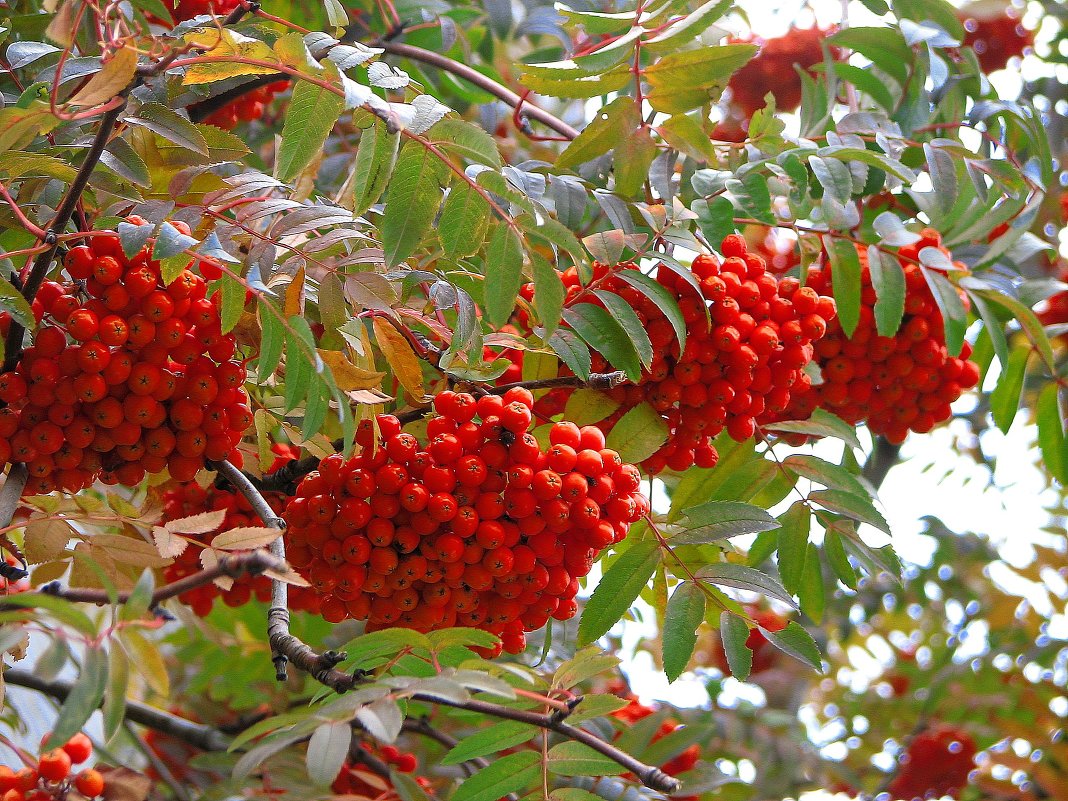 